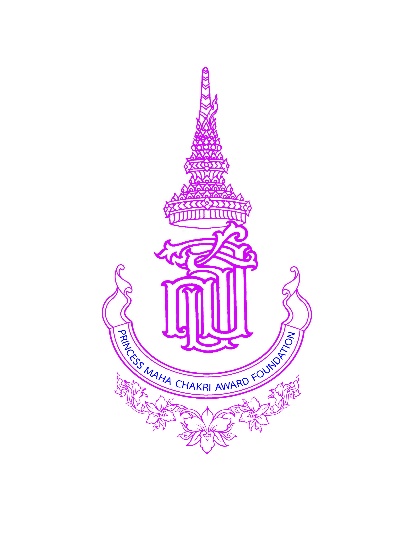 เอกสารแนบท้ายประกาศฯ ๓แบบเสนอชื่อ “ครูผู้สมควรได้รับพระราชทานรางวัลสมเด็จเจ้าฟ้ามหาจักรี”(สำหรับลูกศิษย์ ตามประกาศฯ ข้อ ๔.๔ เป็นผู้เสนอชื่อ)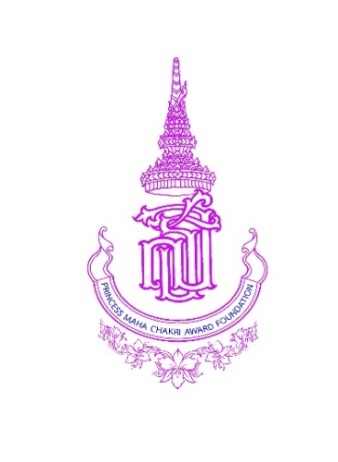 แบบเสนอชื่อ “ครูผู้สมควรได้รับพระราชทานรางวัลสมเด็จเจ้าฟ้ามหาจักรี” ปี ๒๕๖๒(สำหรับลูกศิษย์ ตามประกาศฯ ข้อ ๔.๔ เป็นผู้เสนอชื่อ)------------------------------------------------------------------------------------------------------------------------------------คำชี้แจง ๑. ผู้เสนอชื่อต้องบันทึกข้อมูลรายละเอียดในแบบเสนอชื่อให้ถูกต้อง ครบถ้วน พร้อมทั้งแนบเอกสารประกอบการพิจารณา           ๒. ศิษย์เก่า ๑ คน มีสิทธิเสนอชื่อครูผู้สมควรได้รับพระราชทานรางวัลสมเด็จเจ้าฟ้ามหาจักรี ได้เพียง     ๑ ครั้ง และ ๑ คน การเสนอชื่อมากกว่า ๑ ครั้ง หรือมากกว่า ๑ คน ถือเป็นโมฆะทั้งหมด          ๓. พิมพ์ด้วยอักษร TH SarabunPSK หรือ Browallia New ขนาด ๑๖ ข้อมูลผู้เสนอชื่อข้าพเจ้า .............................................................................................................................................หมายเลขบัตรประชาชน           เกิดเมื่อวันที่ .......... เดือน ............................... พ.ศ. ................... ปัจจุบัน อายุ .......... ปี .......... เดือน          สถานที่ติดต่อได้ บ้านเลขที่ …………… หมู่ที่ …………. ถนน ......................................................ตำบล .......................................... อำเภอ .................................................. จังหวัด .............................................. รหัสไปรษณีย์............................... โทรศัพท์ .........................................................โทรศัพท์มือถือ ……………………..….………………… E- mail: ..............................................................................สถานภาพปัจจุบัน   	 กำลังศึกษาในระดับ ....................... ที่ (ระบุชื่อสถาบันที่ศึกษา) ........................................อำเภอ ..................................... จังหวัด .............................................		 ประกอบอาชีพ และตำแหน่ง ................................................................................................หน่วยงาน/สถานที่ประกอบอาชีพ …………………………………………………………………………………………………………….ครูผู้ได้รับการเสนอชื่อ      ข้าพเจ้าขอเสนอชื่อครูเพื่อรับการคัดเลือกเป็นผู้ได้รับพระราชทานรางวัลสมเด็จเจ้าฟ้ามหาจักรี      จำนวน ๑ ราย ได้แก่ นาย / นาง / นางสาว .......................................................................................................................ความเกี่ยวข้องกับครูผู้ได้รับการเสนอชื่อครูผู้ได้รับการเสนอชื่อเคยสอนข้าพเจ้า ในระดับ  ก่อนประถมศึกษา   ประถมศึกษา       มัธยมศึกษา	    ประการศนียบัตรวิชาชีพ (ปวช.)โรงเรียน/ชื่อสถานศึกษา ........................................................................................................................................ตำบล.................................................... อำเภอ.................................................. จังหวัด.......................................... ตั้งแต่ พ.ศ. ................ ถึง พ.ศ. .................รวม.................ปี๔.  ข้อมูลครูผู้ได้รับการเสนอชื่อ         (๑) สถานภาพของผู้ได้รับการเสนอชื่อ	 ปัจจุบันครูผู้ได้รับการเสนอชื่อยังทำหน้าที่เป็นครูผู้สอน     ครูผู้ได้รับการเสนอชื่อเคยทำหน้าที่เป็นครูผู้สอน แต่ปัจจุบันไม่ได้ทำหน้าที่เป็นครูผู้สอนแล้ว         (๒) กรณีที่ครูผู้ได้รับการเสนอชื่อยังทำหน้าที่เป็นครูผู้สอนอยู่ในปัจจุบัน โปรดกรอกข้อมูลใน ๑) และ ๒) 	(ถ้าปัจจุบันผู้ได้รับการเสนอชื่อไม่ได้ทำหน้าที่เป็นครูผู้สอนแล้ว ไม่ต้องกรอกข้อมูลในข้อนี้)ครูผู้ได้รับการเสนอชื่อ ดำรงตำแหน่ง ........................................................................................โรงเรียน.................................................................................................................................................................อำเภอ................................................................. จังหวัด...................................................................ครูผู้ได้รับการเสนอชื่อเป็นครูผู้สอนในระดับ	   ก่อนประถมศึกษา	 ประถมศึกษา       มัธยมศึกษา	   ประกาศนียบัตรวิชาชีพ (ปวช.)ผู้ได้รับการเสนอชื่อจบการศึกษาขั้นสูงสุด คุณวุฒิ ....................................................... สาขาวิชา ...............................................................	(๓) กรณีที่ครูผู้ได้รับการเสนอชื่อ เคยทำหน้าที่เป็นผู้สอน แต่ปัจจุบันไม่ได้ทำหน้าที่เป็นครูผู้สอนแล้ว   โปรดกรอกข้อมูลใน ๑) ถึง ๓) (ถ้าปัจจุบันผู้ได้รับการเสนอชื่อยังทำหน้าที่เป็นครูผู้สอน ไม่ต้องกรอกข้อมูลในข้อนี้)ครูผู้ได้รับการเสนอชื่อเคยเป็นครูผู้สอนในระดับ  ก่อนประถมศึกษา         ประถมศึกษา      มัธยมศึกษา   ประกาศนียบัตรวิชาชีพ  (ปวช.)                ๒) ครูผู้ได้รับการเสนอชื่อเคยทำหน้าที่จัดการเรียนรู้ในระดับ  ก่อนประถมศึกษา  ประถมศึกษา      มัธยมศึกษา   ประประกาศนียบัตรวิชาชีพ (ปวช.)     ตั้งแต่ พ.ศ. .................... ถึง พ.ศ. ...........................รวมเป็นเวลา .......ปี               ๓) ปัจจุบันครูผู้ได้รับการเสนอชื่อ ปฏิบัติงานด้านการศึกษาเกี่ยวกับ.................................................อยู่ที่ (ระบุสถานที่ปฏิบัติงาน................................................................................................................................... ตำบล................................................................................ อำเภอ........................................................................... จังหวัด.....................................................................        (๔) ครูผู้ได้รับการเสนอชื่อมีสัญชาติ ..................................... 	(๕) ครูผู้ได้รับการเสนอชื่อมีถิ่นที่อยู่สามารถติดต่อได้ ดังนี้ อยู่บ้านเลขที่ .......................... ซอย............................................... ถนน………………………………..……………....ตำบล/แขวง...................................... เขต/อำเภอ..........................................จังหวัด............................................. โทรศัพท์ ....................................... โทรศัพท์มือถือ ................................…… E-mail: ..........................................         	(๖) ครูผู้ได้รับการเสนอชื่อได้สร้างการเปลี่ยนแปลงในชีวิตลูกศิษย์อย่างไรคำชี้แจง 		๑. โปรดให้ข้อมูลเกี่ยวกับครูผู้ได้รับการเสนอชื่อในประเด็นต่อไปนี้ลักษณะการสอนและการจัดการเรียนรู้ของครูสามารถนำไปสู่การเปลี่ยนแปลงพฤติกรรมการเรียนรู้และคุณภาพชีวิตของลูกศิษย์ให้ดีขึ้นอย่างชัดเจน โดยทำเช่นนั้นจนเป็นวัตรปฏิบัติสม่ำเสมอกับลูกศิษย์ทุกคนตลอดชีวิตความเป็นครูผลการสอนและการจัดการเรียนรู้นำไปสู่การมีลูกศิษย์ที่ประสบความสำเร็จทั้งใน   ด้านการเรียน ด้านอาชีพ หรือด้านการดำเนินชีวิตการยกย่องมาจากหลายคนและหลายทางทั้งจากลูกศิษย์และผู้ที่เกี่ยวข้อง เช่น ผู้บังคับบัญชาในอดีตและปัจจุบัน เพื่อนครู ผู้ปกครอง และผู้นำชุมชน เป็นต้นมีจิตวิญญาณความเป็นครู รักและศรัทธาในวิชาชีพครู มีความรัก เมตตา เอาใจใส่ ช่วยเหลือ ส่งเสริมให้กำลังใจแก่ลูกศิษย์โดยเสมอหน้า อบรม ฝึกฝน เสริมความรู้ ทักษะ และนิสัยที่ดีงามแก่ลูกศิษย์อย่างเต็มความสามารถ เน้นผลสัมฤทธิ์ที่เกิดขึ้นกับลูกศิษย์ทุกด้าน (บรรยายแยกเป็นประเด็นๆ รวมกันไม่เกิน ๑๐ หน้า ในกระดาษขนาด A4)                    ๒. โปรดแนบเอกสารหลักฐานประกอบ (๑)  คำยกย่องของบุคคลต่างๆ ที่มีต่อครูผู้ได้รับการเสนอชื่อ จากศิษย์เก่าที่อยู่ในหลายแวดวง ๒ คนขึ้นไป(๒)  ข้อมูลประกอบจากผู้ที่เกี่ยวข้อง เช่น ผู้บังคับบัญชาในอดีตและปัจจุบัน ผู้ปกครองของลูกศิษย์ ผู้นำชุมชน(๓)  เอกสารหลักฐานอื่นๆ ที่เป็นประโยชน์ต่อการพิจารณา (ถ้ามี)(๗) ครูผู้ได้รับการเสนอชื่อที่มีคุณูปการต่อการศึกษา	คำชี้แจง 		๑. โปรดให้ข้อมูลเกี่ยวกับครูผู้ได้รับการเสนอชื่อในประเด็นต่อไปนี้			(๑) มีพฤติกรรมที่ดีงาม ทั้งกาย วาจา ใจ เป็นแบบอย่างแก่เพื่อนครู			(๒) เป็นแบบอย่างของการทุ่มเทการสอนหรือจัดการเรียนรู้ ค้นคว้าพัฒนาการสอนหรือการเรียนรู้ มีความแตกฉานทั้งในเนื้อหาและการจัดกระบวนการเรียนรู้ในส่วนที่รับผิดชอบมีผลที่เกิดจากการทำงานที่สามารถเป็นแบบอย่างแก่เพื่อนครูและนำไปปฏิบัติได้จริงมีองค์ความรู้ นวัตกรรม หรือผลงานที่มีคุณภาพ สามารถนำไปเผยแพร่ในระดับประเทศหรือระดับนานาชาติ (บรรยายแยกเป็นประเด็นๆ รวมกันไม่เกิน ๑๐ หน้า ในกระดาษขนาด A4)ข้าพเจ้าขอรับรองว่าข้อมูลข้างต้นเป็นความจริงทุกประการ            	     			(ลงนาม) ........................................................ (ผู้เสนอชื่อ)                        	        			  (...................................................)					       วันที่ ............... เดือน ..................... พ.ศ. .....................